AR Book FindYou can visit www.arbookfind.com to look up booksummaries, levels, and the number of points each book is worth.AR Home Connect
Go to: http://hosted127.renlearn.com/210581/homeconnect/ 
          Username: your child’s student ID# 
     Password: your child’s first and last initial 
     Click on "email setup" to be emailed ​each time your child takes an AR test!​
Select "School Year' to see how many words your child has read and how many points your child has 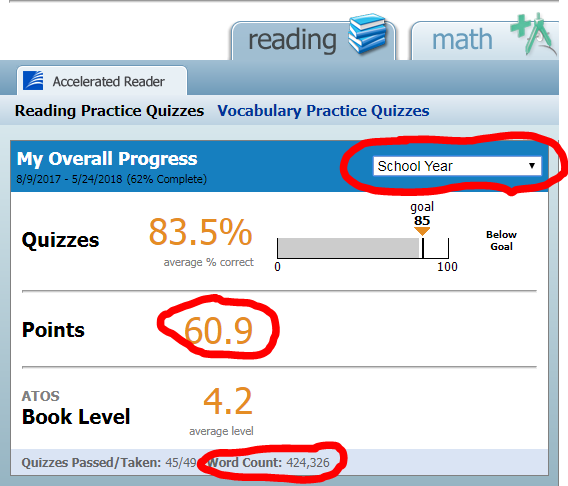 earned for the year.AR TestingAR testing can be done daily in all ELA classes and in the library at recess/during library visits.  Please speak with the ELA teacher or Mrs. Silk for more information on your child’s requirements.Accelerated Reader Test LogName: ________________________   SEMESTER:   1st   OR   2nd 	     	 AR Deadline: ___________________ZPD (Suggested ONLY): ________________		Pts. Goal This Semester: ______________Accelerated Reader Test LogName: ________________________   SEMESTER:   1st   OR   2nd 	     	 AR Deadline: ___________________ZPD (Suggested ONLY): ________________		Pts. Goal This Semester: ______________Accelerated Reader Test LogName: ________________________   SEMESTER:   1st   OR   2nd 	     	 AR Deadline: ___________________ZPD (Suggested ONLY): ________________		Pts. Goal This Semester: ______________40 BOOK CHALLENGEThe challenge, if you choose to accept it, is to read 40 books this year.  BUT, you must read a certain number of books in each genre.  Example: 4 realistic fiction, 2 poetry, etc.  As long as you pass the test, you can have your teacher initial your log.  You have until the last AR deadline! Once completed you will get your picture taken for the website/social media page. You will also have a champion poster of you hung in the library and receive an award on awards day.Book Genres for 40 Book ChallengePoetry--Verse and rhythmic writing with imagery that creates emotional responses.Mystery--Fiction dealing with the solution of a crime or the unraveling of secrets.Biography/Autobiography/Memoir--Narrative about a person’s life; a true story about a real person. Historical Fiction--Story with fictional characters and events in a historical setting.Science Fiction--Story based on impact of actual, imagined, or potential science, usually set in the future or on other planets.Fantasy--Fiction with strange or other worldly settings or characters; fiction which invites suspension of reality.Nonfiction--Literature dealing with an actual, real-life subject.Realistic Fiction--Story that can actually happen and is true to life.Action/Adventure--An adventure that takes the characters on a personal journey or to different geographical locationsTraditional Literature (any of the following):Fable--Narration demonstrating a useful truth, especially in which animals speak as humans; legendary, supernatural tale.Folklore--The songs, stories, myths, and proverbs of a people or "folk" as handed down by word of mouth.Mythology--Legend or traditional narrative, often based in part on historical events, that reveals human behavior and natural phenomena by its symbolism; often pertaining to the actions of the gods.Legend--Story, sometimes of a national or folk hero, which has a basis in fact but also includes imaginative material.Graphic Novels—technically a format, and not a genre.  These books are in a comic-book style with graphics and illustrations.  Graphic novels can be made of ANY genre.40 Book Challenge LogDirections:  After you read and test on a book, have your teacher check your AR score and initial next to the title.  Books over 300 pages count as 2 books!  You must pass the test for it to count.Genre: Poetry (2 Books)Genre: Mystery (2 Books)Genre: Biography/Autobiography (2 Books)Genre: Historical Fiction (2 Books)Genre: Science Fiction (3 Books)Genre: Fantasy (3 Books)Genre: Action/Adventure (2 Books)Genre: Graphic Novel (2 Books)Genre: Nonfiction (4 Books)Genre: Realistic Fiction (5 Books)Genre: Traditional Literature (3 Books)Genre: Your Choice (10 Books)Title of BookQuiz Number% Earned on testPoints EarnedTotal Points1.2.3.4.5.6.7.8.9.10.11.12.13.14.15.16.17.  18.19.20. Title of BookQuiz Number% Earned on testPoints EarnedTotal Points1.2.3.4.5.6.7.8.9.10.11.12.13.14.15.16.17.  18.19.20. Title of BookQuiz Number% Earned on testPoints EarnedTotal Points1.2.3.4.5.6.7.8.9.10.11.12.13.14.15.16.17.  18.19.20. TitleAR PercentageInitialsTitleAR PercentageInitialsTitleAR PercentageInitialsTitleAR PercentageInitialsTitleAR PercentageInitialsTitleAR PercentageInitialsTitleAR PercentageInitialsTitleAR PercentageInitialsTitleAR PercentageInitialsTitleAR PercentageInitialsTitleAR PercentageInitialsTitleAR PercentageInitials